Agnieszka SzwedzkaTEMAT 2. FILMOTERAPIA. BUDOWANIE POSTAWY UKIERUNKOWANEJ NA UDZIELANIE POMOCY INNYM I JEJ OTRZYMYWANIE.Kochani Uczniowie. W związku z zaistniałą sytuacją, pewnie nieraz zastanawiacie się, co robić w wolnym czasie. Chciałam Was zaprosić do wspólnego oglądania filmów. Mam nadzieję, że taka forma zajęć przyniesie Wam wiele radości i pozwoli nauczyć się czegoś ważnego   o życiu. Dzisiaj proponuję Wam obejrzenie filmu pt.: ”Gabriel” w reż.                                 M. Haremskiego. Dzięki niemu dowiecie się, że: macie prawo liczyć na pomoc w różnych sytuacjach,macie możliwość niesienia pomocy innym,pomoc może przyjmować różne formy,istnieją korzyści i ograniczenia wynikające z niesienia pomocy                           i z możliwości jej otrzymania.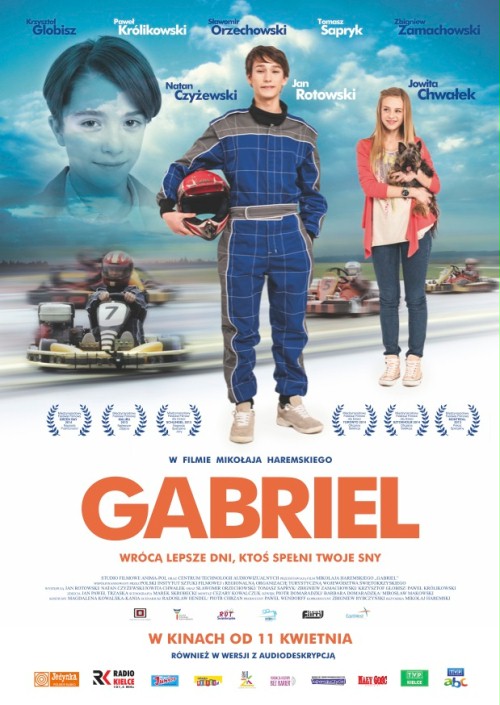 Link do filmu: https://www.cda.pl/video/116688183Po obejrzeniu filmu zastanówcie się nad odpowiedzią na pytania. Zapiszcie je, jeśli chcecie. Możecie to zrobić razem komunikując się przez Massenger lub telefon komórkowy.Na czyją pomoc mógł liczyć Tomek podczas wyprawy w poszukiwaniu taty?……………………………………………………………………………………………………………………………………………………………………………………………………………………………………………………………………………………………………………………………………………………Na kogo ja mogę liczyć w różnych sytuacjach?………………………………………………………………………………………………………………………………………………………………………………………………………………………………………………………………Czy inni mogą na mnie liczyć?…………………………………………………………………………………………………………………………………………………………………………Kiedy można liczyć przede wszystkim na pomoc rówieśników? Dlaczego dorośli nie są wtedy potrzebni?……………………………………………………………………………………………………………………………………………………………………………………………………………………………………………………………………………………………………………………………………………………Kiedy trzeba się zwrócić po pomoc do dorosłych?………………………………………………………………………………………………………………………………………………………………………………………………………………………………………………………………Dlaczego rówieśnicy nie zawsze mogą pomóc?…………………………………………………………………………………………………………………………………………………………………………………………………………………………………………………………………………………………………………………………………………………………………………………………………............PAMIĘTAJCIE - Nie jesteśmy sami – możemy liczyć na różne osoby.My też możemy być wsparciem dla kogoś!